Gen Z's Top Video Viewing Channel is YouTube Piper Jaffray reports that 37% of teens' daily video viewing is via YouTube, followed by Netflix at 35% with Hulu trailing at 7%. The study also showed that the preferred social platform for teens is Instagram (85%) followed by Snapchat (81%) and Twitter (40%).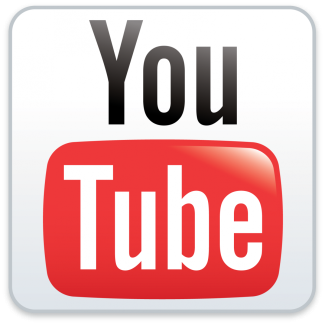 MediaPost Communications 10/9/19https://www.mediapost.com/publications/article/341783/survey-youtube-netflix-teens-favorite-video-pla.html